 Aufgabe: wählen Sie drei wichtigste Tipps aus. Priorisieren Sie diese (5 Min.):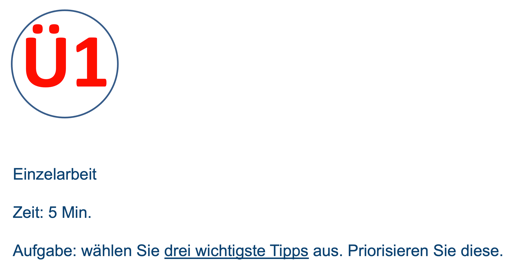 FEHLER ERKENNEN UND AKZEPTIEREN. Das ist oft leichter gesagt als getan. Schwächen ausblenden kann aber dazu führen, dass man sie niemals überwindet. AUCH AUS DEN FEHLERN ANDERER LERNEN. Wer Fehler bei sich selbst und bei anderen bewusst beobachtet, entwickelt sich und andere weiter. DAS WORT „VERSAGEN“ DURCH DAS WORT „LERNEN“ ERSETZEN. Wenn ein Fehler gemacht oder ein Ziel nicht erreicht wird, bedeutet das, dass man gelernt hat.NICHT NACH DER ANERKENNUNG ANDERER STREBEN. Die ständige Suche nach Bestätigung und Anerkennung könnte die eigene Potentialentfaltung gefährden. KRITIK ALS ETWAS POSITIVES ANSEHEN. Mit konstruktiver Kritik lernt man viel mehr als durch ein Lob. DEN PROZESS MEHR WERTSCHÄTZEN ALS DAS ENDERGEBNIS. DIE LERNENTWICKLUNG IST WICHTIGER ALS DAS TEMPO, MIT DEM MAN LERNT. Schnell etwas zu lernen, bedeutet nicht gleich, dass man auch gut gelernt hat. FLEISS IST WICHTIGER ALS TALENT. Leistungen sollten mehr belohnt werden als innewohnende Fähigkeiten. DEN AUSDRUCK „NOCH NICHT“ VERWENDEN. Er vermittelt das Gefühl, nicht zu scheitern, sondern sich mitten in einem Lernprozess zu befinden. SICH EIN NEUES ZIEL FÜR JEDES ERREICHTE ZIEL SETZEN. Man hat nie ausgelernt. Menschen mit einem dynamischen Selbstbild erweitern stets ihr Wissen. ZEIT UND AUFWAND REALISTISCH BETRACHTEN. Ein Ziel ist schnell gesetzt, aber der Aufwand für die Umsetzung muss damit im Verhältnis stehen. 